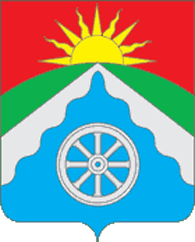 Российская Федерация     Орловская область   ВЕРХОВСКИЙ РАЙОННЫЙ СОВЕТ    НАРОДНЫХ ДЕПУТАТОВ                                      РЕШЕНИЕ« 25»   декабря  2020 года   № 43/269 -рс                                  Принято на 43 заседании                                                                          п. Верховье                                                                                 Верховского районного                                                                                            Совета народных депутатов           О внесении изменений в решение                                                                                                                                                                                                                                                   № 34/242-рс от 24 декабря 2019 года «О бюджете Верховского                                                                                                                                                                                                                                                                         района на 2020 год  и на плановый период 2021 и 2022 годов»Во исполнение действующего законодательства Российской Федерации, Орловской области и муниципальных нормативных правовых актов Верховского района, Верховский районный Совет народных депутатов РЕШИЛ:Внести в решение Верховского районного Совета народных депутатов от 24.12.2019 года № 34/242-рс «О бюджете Верховского района на 2020 год и на плановый период 2021 и 2022 годов» следующие изменения:1.     Подпункт 1 пункта 1 статьи 1 решения изложить в новой редакции:«1) прогнозируемый общий объем доходов бюджета Верховского района на 2020 год в сумме 331 244,48579 тыс. рублей, на 2021 год в сумме 220 525,88579 тыс. рублей, на 2022 год - в сумме 235 026,35454 тыс. рублей;»;2.     Подпункт 2 пункта 1 статьи 1 решения изложить в новой редакции:«2) общий объем расходов бюджета Верховского района на 2020 год в сумме 338 244,48579 тыс. рублей, на 2021 год в сумме 220 525,88579 тыс. рублей, на 2022 год - в сумме 235 026,35454 тыс. рублей;»;3.       В новой редакции изложить следующие приложения:1) приложение 6 согласно приложению 1 к настоящему Решению;2) приложение 7 согласно приложению 2 к настоящему Решению;3) приложение 8 согласно приложению 3 к настоящему Решению;4) приложение 9 согласно приложению 4 к настоящему Решению;5) приложение 10 согласно приложению 5 к настоящему Решению;6) приложение 11 согласно приложению 6 к настоящему Решению;7) приложение 15 согласно приложению 7 к настоящему Решению.5. Настоящее Решение вступает в силу со дня его официального опубликования. Председатель Верховского районногоСовета народных депутатов                                                                        С. В. ЦыбинГлава Верховского района                                                                           В. А. Гладских